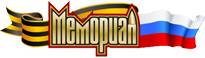 Информация из донесения о безвозвратных потеряхИнформация из донесения о безвозвратных потеряхИнформация из донесения о безвозвратных потеряхФамилияПеревозниковИмяАлександрОтчествоИвановичДата рождения/Возраст__.__.1917Место рожденияВологодская обл., г. Великий УстюгПоследнее место службы8 Гв. механизир. бр.Воинское званиегв. ст. лейтенантПричина выбытияубитДата выбытия20.08.1943Первичное место захороненияУкраинская ССР, Сумская обл., Тростянецкий р-н, д. ХващевоеНазвание источника информацииЦАМОНомер фонда источника информации33Номер описи источника информации11458